Изобразить в виде диаграммы основные процедуры реализации услуг IP- телефонии для Вашего маршрута в сети, изображенной на рисунке.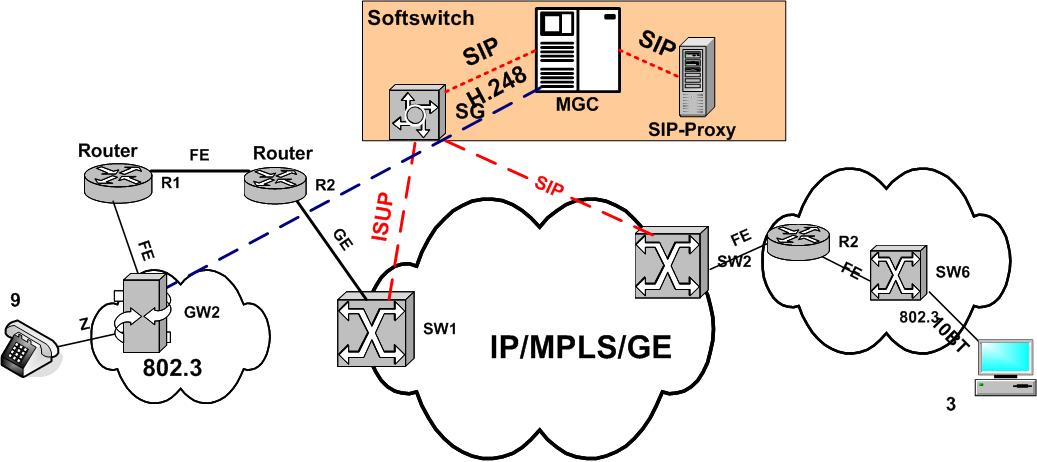 